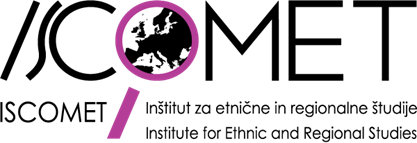 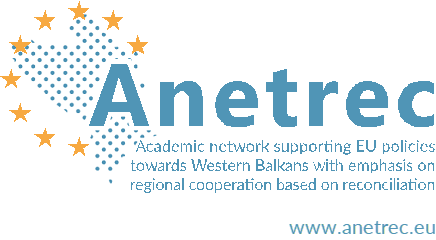 ANETREC CONCLUDING CONFERENCEEU POLICY TOWARDS WESTERN BALKANS WITH EMPHASIS ON REGIONAL COOPERATION, BASED ON RECONCILIATION – RESULTS AND CHALLENGESMaribor, 11-12 September 2023Faculty of Law, University of Maribor, Mladinska ulica 9PROGRAMME Sunday, 10 September 2023Arrival of participants to Maribor Monday, 11 September 20239.30-10.00	Registration of participants ChairProfessor Emeritus Dr Silvo Devetak, Coordinator of the ANETREC project, President of ISCOMET Institute, Maribor, Slovenia 10.00-10.30	OPENING ADDRESSES- Mr Oliver Varhelyi, Commissioner, Neighbourhood and Enlargement, European   Commission, Brussels- Professor Dr Zdravko Kačič, Rector, University of Maribor- Assoc. Professor Dr Miha Šepec, President of the Academic Council of the Faculty   of Law, University of MariborCRITICAL ASSESSMENT OF THE EU POLICY TOWARDS WESTERN BALKANS IN THE CONTEXT OF THE PRESENT INTERNATIONAL POLITICAL AND SECURITY CIRCUMSTANCESChairProfessor Emeritus Dr Silvo Devetak, Coordinator of the ANETREC project, President of ISCOMET Institute, Maribor, Slovenia 10.30-11.00	Professor Emeritus Dr Silvo Devetak, Coordinator of the ANETREC project, President of ISCOMET Institute, Maribor, Slovenia:The contribution of ANETREC project to the realisation of the EU policy towards the Western Balkans in the present entangled international circumstances11.00-11.20	Dr Ezio Benedetti, ISCOMET Institute for Ethnic and Regional Studies, Maribor, Slovenia:The current EU policy towards the Western Balkans – achievements and challenges11.20-11.40	Coffee break 11.40-12.00	Assoc. Professor Dr Đana Luša, Assoc. Professor Dr Ružica Jakešević, Professor Dr Siniša Tatalović, Faculty of Political Sciences, University of Zagreb, Croatia:Perspectives of EU enlargement to Western Balkans in changed security environment12.00-12.20	Assoc. Professor Dr Elena Tilovska Kechegi, Faculty of Law, University St. Kliment Ohridski, Bitola, North Macedonia:Importance of peaceful and stable WB for the security and stability of Europe in the current international circumstances12.20-12.40	Professor Dr Sergei Glebov, Odessa Mechnikov National University, Odessa, Ukraine:The role of “three seas cooperation” in the future European security and cooperation system 12.40-13.00	Assoc. Professor Dr Georgiana Ciceo, Faculty of European Studies, Babeş-Bolya University, Cluj-Napoca, Romania:The positive consequences and problems regarding the membership of Romania in the EU 13.00-13.20	Professor Dr Nadia Boyadjieva, Faculty of Law, Plovdiv University, Plovdiv, Bulgaria:Achievements and dilemmas in the European integration process of Bulgaria13.20-14.20	 Lunch14.20-14.40	 Professor Dr Gyöngyvér Hervainé Szabó, Kodolanyi Janos University, Budapest, Hungary:The role of Western Balkans in the new European order- The view from Hungary  14.40-15.00	 Dr Ognjen Prebičević, Former Ambassador of Serbia to Germany and UK, Head of the Centre for Political Research and Public Opinion, Institute for Social Sciences, Belgrade, Serbia:Serbia and Western Balkan - between East and West after the War in Ukraine15.00-15.20	 Todor Lakić, M.A. Faculty of Political Science, University of Montenegro, Podgorica, Montenegro:The subject of foreign, security and defence policy in the negotiations between Montenegro and Serbia with the European Union: perspectives and challenges15.20-15.40	 Coffee break15.40-16.00	 Professor Mark Kramer, Director, Cold War Studies, Harvard University, Cambridge, USA:The impact of the Russia-Ukraine war on the Western Balkans16.00-16.20	 Nina Kodelja, Deputy Secretary General of the Central European Initiative, Trieste, Italy:Regional cooperation in the Western Balkans and Eastern Europe – the role and mandate of the Central European Initiative (CEI)Tuesday, 12 September 2023RESPECT OF OTHERNESS, HUMAN RIGHTS AND ELIMINATION OF DISCRIMINATION AS PRECONDITIONS FOR STABILITY AND DEMOCRATIC PROGRESS OF WESTERN BALKANS SOCIETIES AND OF THE REGION ChairDr Ognjen Prebičević, Former Ambassador of Serbia to Germany and UK, Head of the Centre for Political Research and Public Opinion, Institute for Social Sciences, Belgrade, Serbia9.30-9.50	Prof. Dr Matjaž Tratnik, ISCOMET Institute for Ethnic and Regional Studies, Maribor and Faculty of Law, University of Maribor, Slovenia:Nationality and Discrimination in International and EU Law9.50-10.10	Professor Dr Goran Bašić, Director, Institute for Social Sciences, Belgrade, Serbia:Multiculturalism in Western Balkans’ countries – situation and challenges10.10-10.30	Dr Marko Jovanović, Institute for Social Sciences, Belgrade, Serbia:Multiculturalism and Islam in Europe and Western Balkans10.30-10.50	Ass. Jan Stajnko, ISCOMET Institute for Ethnic and Regional Studies, Maribor and Faculty of Law, University of Maribor, Slovenia:Ways and means in fighting hate speech in Western Balkans10.50-11.10	Coffee break 11.10-11.30	Assoc. Professor Dr Oriona Muçollari, Assoc. Professor Dr Dorina Hoxha, Faculty of Law, University of Tirana, Albania:The principle of equality and non-discrimination as a tool of creating stability and ensuring democratic development of Western Balkans countries as a precondition of accession to EU11.30-11.50	Professor Dr Jernej Letnar Černič, ISCOMET Institute for Ethnic and Regional Studies, Maribor and European Faculty of Law, New University, Ljubljana/Nova Gorica, Slovenia:Business and socio-economic rights: the situation in WB11.50-12.10	Professor Dr Janja Hojnik, ISCOMET Institute for Ethnic and Regional Studies, Maribor and Faculty of Law, University of Maribor, Slovenia:New EU Pact on Migration and Asylum – is Law Enough?”12.10-12.30	Professor Dr Sarina Bakić, Assoc. Professor Dr Mirza Emirhafizović, Faculty of Political Sciences, University of Sarajevo, Bosnia and Herzegovina:The major challenges and opportunities involved in processes of settlement and integration of migrants into their new societies12.30-13.30	Lunch13.30-13.50	Ass. Professor Dr Samir Forić, Faculty of Political Sciences, University of Sarajevo, Bosnia and Herzegovina:Group identities and religion: politics, conflicts, and reconciliation in Western Balkans region13.50-14.10	 Ass. Professor Dr Dalibor Djukić, Faculty of Law, University of Belgrade, Belgrade, Serbia:Religion - State relations in the frame of reconciliation14.10-14.30	 Assoc. Professor Dr Danijela Vuković-Ćalasan, Faculty of Political Science, University of Montenegro, Podgorica, Montenegro:Ethno cultural diversity, minority rights and social cohesion in the process of EU integration of WB countries14.30-14.50	Coffee break	CONSIDERING AND ADOPTING THE ANETREC DOCUMENTS CONCERNING THE EU POLICY TOWARDS THE WESTERN BALKANSChairProfessor Emeritus Dr Silvo Devetak, Coordinator of the ANETREC project, President of ISCOMET Institute, Maribor, Slovenia14.50-16.50	Maribor Declaration: Promoting reconciliation and regional cooperation in the Western Balkans as essential preconditions for the effective European integration of the regionReporters: Dr Ezio Benedetti, ISCOMET Institute for Ethnic and Regional Studies, Maribor, Slovenia and Professor Dr Sarina Bakić, Faculty of Political Sciences, University of Sarajevo, Bosnia and Herzegovina16.50 			CONCLUSION OF THE ANETREC CONFERENCE Wednesday, 13 September 2023Departure of participants from Maribor. 